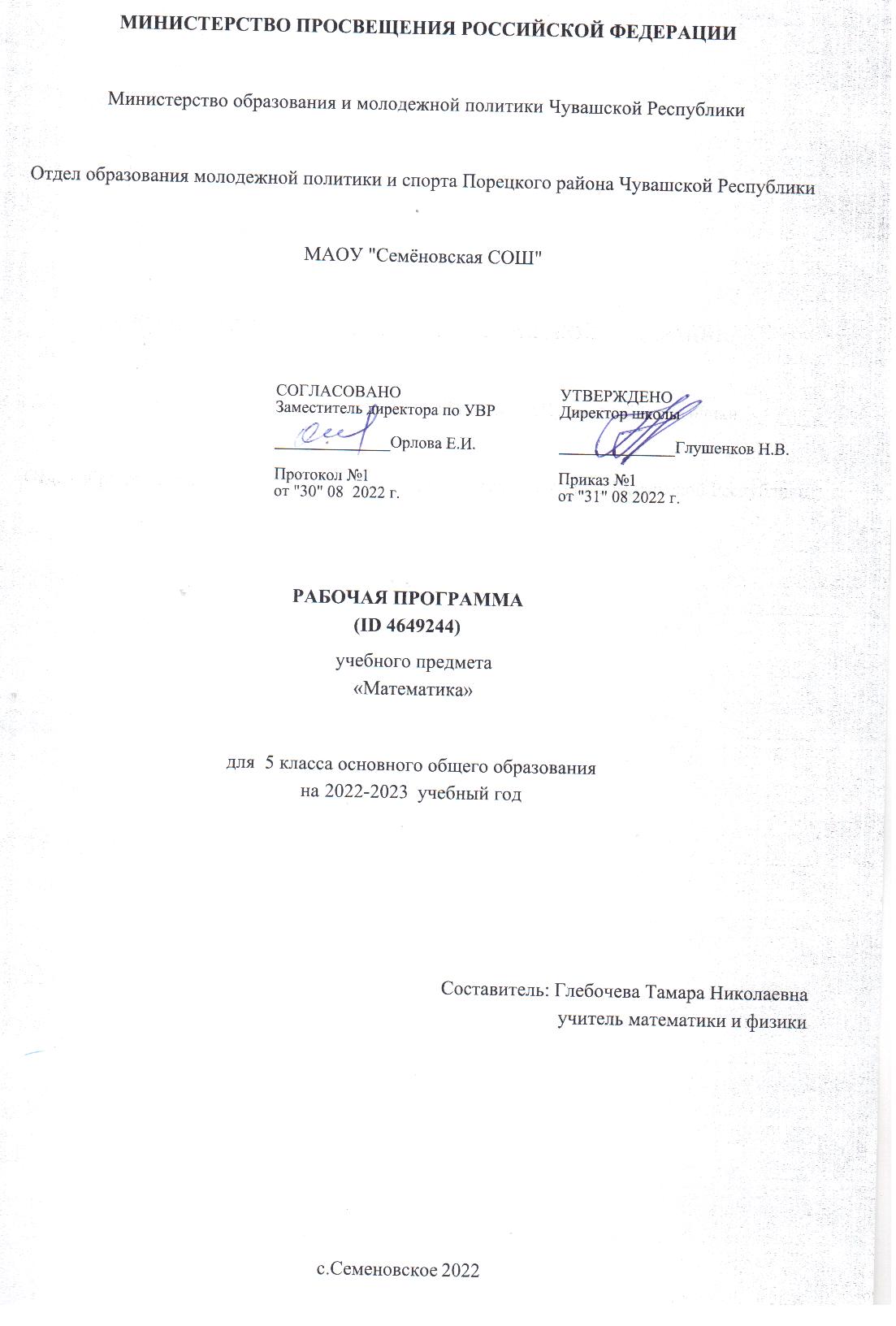 ПОЯСНИТЕЛЬНАЯ ЗАПИСКАОБЩАЯ ХАРАКТЕРИСТИКА УЧЕБНОГО ПРЕДМЕТА "МАТЕМАТИКА" Рабочая программа по математике для обучающихся 5 классов разработана на основе Федерального государственного образовательного стандарта основного общего образования с учётом и 
современных мировых требований, предъявляемых к математическому образованию, и традиций российского образования, которые обеспечивают овладение ключевыми компетенциями, 
составляющими основу для непрерывного образования и саморазвития, а также целостность общекультурного, личностного и познавательного развития обучающихся. В рабочей программе учтены идеи и положения Концепции развития математического образования в Российской 
Федерации. В эпоху цифровой трансформации всех сфер человеческой деятельности невозможно стать образованным современным человеком без базовой математической подготовки. Уже в школе математика служит опорным предметом для изучения смежных дисциплин, а после школы реальной необходимостью становится непрерывное образование, что требует полноценной базовой 
общеобразовательной подготовки, в том числе и математической.Это обусловлено тем, что в наши дни растёт число профессий, связанных с непосредственным применением математики: и в сфере экономики, и в бизнесе, и в технологических областях, и даже в гуманитарных сферах. Таким образом, круг школьников, для которых математика может стать значимым предметом, расширяется.Практическая полезность математики обусловлена тем, что её предметом являются 
фундаментальные структуры нашего мира: пространственные формы и количественные отношения от простейших, усваиваемых в непосредственном опыте, до достаточно сложных, необходимых для развития научных и прикладных идей. Без конкретных математических знаний затруднено понимание принципов устройства и использования современной техники, восприятие и интерпретация 
разнообразной социальной, экономической, политической информации, малоэффективна 
повседневная практическая деятельность. Каждому человеку в своей жизни приходится выполнять расчёты и составлять алгоритмы, находить и применять формулы, владеть практическими приёмами геометрических измерений и построений, читать информацию, представленную в виде таблиц, диаграмм и графиков, жить в условиях неопределённости и понимать вероятностный характер случайных событий.Одновременно с расширением сфер применения математики в современном обществе всё более важным становится математический стиль мышления, проявляющийся в определённых умственных навыках. В процессе изучения математики в арсенал приёмов и методов мышления человека естественным образом включаются индукция и дедукция, обобщение и конкретизация, анализ и синтез, классификация и систематизация, абстрагирование и аналогия. Объекты математических умозаключений, правила их конструирования раскрывают механизм логических построений, способствуют выработке умения формулировать, обосновывать и доказывать суждения, тем самым развивают логическое мышление. Ведущая роль принадлежит математике и в формировании алгоритмической компоненты мышления и воспитании умений действовать по заданным алгоритмам, совершенствовать известные и конструировать новые. В процессе решения задач — основой учебной деятельности на уроках математики — развиваются также творческая и прикладная стороны мышления.Обучение математике даёт возможность развивать у обучающихся точную, рациональную и информативную речь, умение отбирать наиболее подходящие языковые, символические, графические средства для выражения суждений и наглядного их представления.Необходимым компонентом общей культуры в современном толковании является общее знакомствос методами познания действительности, представление о предмете и методах математики, их отличий от методов других естественных и гуманитарных наук, об особенностях применения математики для решения научных и прикладных задач. Таким образом, математическое образование вносит свой вклад в формирование общей культуры человека.Изучение математики также способствует эстетическому воспитанию человека, пониманию красоты и изящества математических рассуждений, восприятию геометрических форм, усвоению идеи симметрии.ЦЕЛИ ИЗУЧЕНИЯ УЧЕБНОГО КУРСАПриоритетными целями обучения математике в 5 классе являются:—  продолжение формирования основных математических понятий (число, величина, 
геометрическая фигура), обеспечивающих преемственность и перспективность математического образования обучающихся; —  развитие интеллектуальных и творческих способностей обучающихся, познавательной активности, исследовательских умений, интереса к изучению математики; —  подведение обучающихся на доступном для них уровне к осознанию взаимосвязи математики и окружающего мира; —  формирование функциональной математической грамотности: умения распознавать математические объекты в реальных жизненных ситуациях, применять освоенные умения для решения практико-ориентированных задач, интерпретировать полученные результаты и оценивать их на соответствие практической ситуации.Основные линии содержания курса математики в 5 классе — арифметическая и геометрическая, которые развиваются параллельно, каждая в соответствии с собственной логикой, однако, не независимо одна от другой, а в тесном контакте и взаимодействии. Также в курсе происходит знакомство с элементами алгебры и описательной статистики.Изучение арифметического материала начинается со систематизации и развития знаний о натуральных числах, полученных в начальной школе. При этом совершенствование вычислительной техники и формирование новых теоретических знаний сочетается с развитием вычислительной культуры, в частности с обучением простейшим приёмам прикидки и оценки результатов 
вычислений. Другой крупный блок в содержании арифметической линии — это дроби. Начало изучения обыкновенных и десятичных дробей отнесено к 5 классу. Это первый этап в освоении дробей, когда происходит знакомство с основными идеями, понятиями темы. При этом рассмотрение 
обыкновенных дробей в полном объёме предшествует изучению десятичных дробей, что 
целесообразно с точки зрения логики изложения числовой линии, когда правила действий с 
десятичными дробями можно обосновать уже известными алгоритмами выполнения действий с обыкновенными дробями. Знакомство с десятичными дробями расширит возможности для понимания обучающимися прикладного применения новой записи при изучении других предметов и при практическом использовании.При обучении решению текстовых задач в 5 классе используются арифметические приёмы решения.Текстовые задачи, решаемые при отработке вычислительных навыков в 5 классе, рассматриваются задачи следующих видов: задачи на движение, на части, на покупки, на работу и производительность, на проценты, на отношения и пропорции. Кроме того, обучающиеся знакомятся с приёмами решения задач перебором возможных вариантов, учатся работать с информацией, представленной в форме таблиц или диаграмм.В Примерной рабочей программе предусмотрено формирование пропедевтических алгебраических представлений. Буква как символ некоторого числа в зависимости от математического контекста вводится постепенно. Буквенная символика широко используется прежде всего для записи общих утверждений и предложений, формул, в частности для вычисления геометрических величин, в качестве «заместителя» числа.В курсе «Математики» 5 класса представлена наглядная геометрия, направленная на развитие образного мышления, пространственного воображения, изобразительных умений. Это важный этап в изучении геометрии, который осуществляется на наглядно-практическом уровне, опирается на наглядно-образное мышление обучающихся. Большая роль отводится практической деятельности, опыту, эксперименту, моделированию. Обучающиеся знакомятся с геометрическими фигурами на плоскости и в пространстве, с их простейшими конфигурациями, учатся изображать их на 
нелинованной и клетчатой бумаге, рассматривают их простейшие свойства. В процессе изучения наглядной геометрии знания, полученные обучающимися в начальной школе, систематизируются и расширяются.МЕСТО УЧЕБНОГО КУРСА В УЧЕБНОМ ПЛАНЕСогласно учебному плану в 5 классе изучается интегрированный предмет «Математика», который включает арифметический материал и наглядную геометрию, а также пропедевтические сведения из алгебры. Учебный план на изучение математики в 5 классе отводит не менее 5 учебных часов в неделю, всего  170 учебных часов.СОДЕРЖАНИЕ УЧЕБНОГО КУРСА "МАТЕМАТИКА"Натуральные числа и нульНатуральное число. Ряд натуральных чисел. Число 0. Изображение натуральных чисел точками на координатной (числовой) прямой. Позиционная система счисления. Римская нумерация как пример непозиционной системы счисления. Десятичная система счисления. Сравнение натуральных чисел, сравнение натуральных чисел с нулём. Способы сравнения. Округление натуральных чисел. Сложение натуральных чисел; свойство нуля при сложении. Вычитание как действие, обратное сложению.Умножение натуральных чисел; свойства нуля и единицы при умножении. Деление как действие, обратное умножению. Компоненты действий, связь между ними. Проверка результата 
арифметического действия. Переместительное и сочетательное свойства (законы) сложения и умножения, распределительное свойство (закон) умножения. Использование букв для обозначения неизвестного компонента и записи свойств арифметических действий. Делители и кратные числа, разложение на множители. Простые и составные числа. Признаки делимости на 2, 5, 10, 3, 9. Деление с остатком. Степень с натуральным показателем. Запись числа в виде суммы разрядных слагаемых.Числовое выражение. Вычисление значений числовых выражений; порядок выполнения действий.Использование при вычислениях переместительного и сочетательного свойств (законов) сложения и умножения, распределительного свойства умножения.ДробиПредставление о дроби как способе записи части величины. Обыкновенные дроби. Правильные и неправильные дроби. Смешанная дробь; представление смешанной дроби в виде неправильной дроби и выделение целой части числа из неправильной дроби. Изображение дробей точками на числовой прямой. Основное свойство дроби. Сокращение дробей. Приведение дроби к новому знаменателю. Сравнение дробей. Сложение и вычитание дробей. Умножение и деление дробей; взаимно-обратные дроби. Нахождение части целого и целого по его части. Десятичная запись дробей. Представление десятичной дроби в виде обыкновенной. Изображение десятичных дробей точками на числовой прямой. Сравнение десятичных дробей. Арифметические действия с десятичными дробями. Округление десятичных дробей.Решение текстовых задачРешение текстовых задач арифметическим способом. Решение логических задач. Решение задач перебором всех возможных вариантов. Использование при решении задач таблиц и схем. Решение задач, содержащих зависимости, связывающие величины: скорость, время, расстояние; цена, количество, стоимость. Единицы измерения: массы, объёма, цены; расстояния, времени, скорости.Связь между единицами измерения каждой величины. Решение основных задач на дроби. Представление данных в виде таблиц, столбчатых диаграмм.Наглядная геометрияНаглядные представления о фигурах на плоскости: точка, прямая, отрезок, луч, угол, ломаная, многоугольник, окружность, круг. Угол. Прямой, острый, тупой и развёрнутый углы. Длина отрезка, метрические единицы длины. Длина ломаной, периметр многоугольника. Измерение и построение углов с помощью транспортира. Наглядные представления о фигурах на плоскости: многоугольник; прямоугольник, квадрат; треугольник, о равенстве фигур. Изображение фигур, в том числе на клетчатой бумаге. Построение конфигураций из частей прямой, окружности на нелинованной и клетчатой бумаге. Использование свойств сторон и углов прямоугольника, квадрата. Площадьпрямоугольника и многоугольников, составленных из прямоугольников, в том числе фигур, изображённых на клетчатой бумаге. Единицы измерения площади. Наглядные представления о пространственных фигурах: прямоугольный параллелепипед, куб, многогранники. Изображение простейших многогранников. Развёртки куба и параллелепипеда. Создание моделей многогранников (из бумаги, проволоки, пластилина и др.). Объём прямоугольного параллелепипеда, куба. Единицы измерения объёма.ПЛАНИРУЕМЫЕ ОБРАЗОВАТЕЛЬНЫЕ РЕЗУЛЬТАТЫ ЛИЧНОСТНЫЕ РЕЗУЛЬТАТЫ	Личностные результаты освоения программы учебного предмета «Математика» характеризуются: 	Патриотическое воспитание: 
	проявлением интереса к прошлому и настоящему российской математики, ценностным отношением к достижениям российских математиков и российской математической школы, к использованию этих достижений в других науках и прикладных сферах.	Гражданское и духовно-нравственное воспитание: 
	готовностью к выполнению обязанностей гражданина и реализации его прав, представлением о математических основах функционирования различных структур, явлений, процедур гражданского общества (выборы, опросы и пр.); 
	готовностью к обсуждению этических проблем, связанных с практическим применением достижений науки, осознанием важности морально-этических принципов в деятельности учёного.	Трудовое воспитание: 
	установкой на активное участие в решении практических задач математической направленности, осознанием важности математического образования на протяжении всей жизни для успешной профессиональной деятельности и развитием необходимых умений; осознанным выбором и построением индивидуальной траектории образования и жизненных планов с учётом личных интересов и общественных потребностей.	Эстетическое воспитание: 
	способностью к эмоциональному и эстетическому восприятию математических объектов, задач, решений, рассуждений; умению видеть математические закономерности в искусстве.	Ценности научного познания: 
	ориентацией в деятельности на современную систему научных представлений об основных закономерностях развития человека, природы и общества, пониманием математической науки как сферы человеческой деятельности, этапов её развития и значимости для развития цивилизации; овладением языком математики и математической культурой как средством познания мира; овладением простейшими навыками исследовательской деятельности.	Физическое воспитание, формирование культуры здоровья и эмоционального благополучия: 	готовностью применять математические знания в интересах своего здоровья, ведения здорового образа жизни (здоровое питание, сбалансированный режим занятий и отдыха, регулярная физическая активность); сформированностью навыка рефлексии, признанием своего права на ошибку и такого же права другого человека.	Экологическое воспитание: 
	ориентацией на применение математических знаний для решения задач в области сохранности окружающей среды, планирования поступков и оценки их возможных последствий для окружающей среды; осознанием глобального характера экологических проблем и путей их решения.	Личностные результаты, обеспечивающие адаптацию обучающегося к изменяющимся условиям социальной и природной среды: 
	готовностью к действиям в условиях неопределённости, повышению уровня своей компетентности через практическую деятельность, в том числе умение учиться у других людей, приобретать в совместной деятельности новые знания, навыки и компетенции из опыта других; 
	необходимостью в формировании новых знаний, в том числе формулировать идеи, понятия, гипотезы об объектах и явлениях, в том числе ранее неизвестных, осознавать дефициты собственных знаний и компетентностей, планировать своё развитие;способностью осознавать стрессовую ситуацию, воспринимать стрессовую ситуацию как вызов, требующий контрмер, корректировать принимаемые решения и действия, формулировать и оценивать риски и последствия, формировать опыт.МЕТАПРЕДМЕТНЫЕ РЕЗУЛЬТАТЫМетапредметные результаты освоения программы учебного предмета «Математика»характеризуются овладением универсальными познавательными действиями, универсальными коммуникативными действиями и универсальными регулятивными действиями.1) Универсальные познавательные действия обеспечивают формирование базовых когнитивных процессов обучающихся (освоение методов познания окружающего мира; применение логических, исследовательских операций, умений работать с информацией).Базовые логические действия:—  выявлять и характеризовать существенные признаки математических объектов, понятий, отношений между понятиями; —  формулировать определения понятий; устанавливать существенный признак классификации, основания для обобщения и сравнения, критерии проводимого анализа; —  воспринимать, формулировать и преобразовывать суждения: утвердительные и отрицательные, единичные, частные и общие; —  условные; выявлять математические закономерности, взаимосвязи и противоречия в фактах, данных, наблюдениях и утверждениях; —  предлагать критерии для выявления закономерностей и противоречий; —  делать выводы с использованием законов логики, дедуктивных и индуктивных умозаключений, умозаключений по аналогии; —  разбирать доказательства математических утверждений (прямые и от противного), проводить самостоятельно несложные доказательства математических фактов, выстраивать аргументацию, приводить примеры и контрпримеры; —  обосновывать собственные рассуждения; выбирать способ решения учебной задачи (сравнивать несколько вариантов решения, выбирать наиболее подходящий с учётом самостоятельно выделенных критериев).Базовые исследовательские действия:—  использовать вопросы как исследовательский инструмент познания; —  формулировать вопросы, фиксирующие противоречие, проблему, самостоятельно устанавливать искомое и данное, формировать гипотезу, —  аргументировать свою позицию, мнение;—  проводить по самостоятельно составленному плану несложный эксперимент, небольшое исследование по установлению особенностей математического объекта, зависимостей объектов между собой; —  самостоятельно формулировать обобщения и выводы по результатам проведённого наблюдения, исследования, оценивать достоверность полученных результатов, выводов и обобщений; прогнозировать возможное развитие процесса, а также выдвигать предположения о его развитии в новых условиях.Работа с информацией:—  выявлять недостаточность и избыточность информации, данных, необходимых для решения задачи; —  выбирать, анализировать, систематизировать и интерпретировать информацию различных видов и форм представления; —  выбирать форму представления информации и иллюстрировать решаемые задачи схемами, диаграммами, иной графикой и их комбинациями; —  оценивать надёжность информации по критериям, предложенным учителем или сформулированным самостоятельно.	2)  Универсальные коммуникативные действия обеспечивают сформированность социальных навыков обучающихся.Общение:—  воспринимать и формулировать суждения в соответствии с условиями и целями общения; —  ясно, точно, грамотно выражать свою точку зрения в устных и письменных текстах, давать пояснения по ходу решения задачи, комментировать полученный результат; в ходе обсуждения задавать вопросы по существу обсуждаемой темы, проблемы, решаемой задачи, высказывать идеи, нацеленные на поиск решения; —  сопоставлять свои суждения с суждениями других участников диалога, обнаруживать различие и сходство позиций; —  в корректной форме формулировать разногласия, свои возражения; —  представлять результаты решения задачи, эксперимента, исследования, проекта; —  самостоятельно выбирать формат выступления с учётом задач презентации и особенностей аудитории.Сотрудничество:—  понимать и использовать преимущества командной и индивидуальной работы при решении учебных математических задач; —  принимать цель совместной деятельности, планировать организацию совместной работы, распределять виды работ, договариваться, обсуждать процесс и результат работы; —  обобщать мнения нескольких людей; участвовать в групповых формах работы (обсуждения, обмен мнениями, мозговые штурмы и др.); —  выполнять свою часть работы и координировать свои действия с другими членами команды; —  оценивать качество своего вклада в общий продукт по критериям, сформулированным участниками взаимодействия.	3)  Универсальные регулятивные действия обеспечивают формирование смысловых установок и жизненных навыков личности.Самоорганизация:—  самостоятельно составлять план, алгоритм решения задачи (или его часть), выбирать способ решения с учётом имеющихся ресурсов и собственных возможностей, аргументировать и корректировать варианты решений с учётом новой информации.Самоконтроль:—  владеть способами самопроверки, самоконтроля процесса и результата решения математической задачи; —  предвидеть трудности, которые могут возникнуть при решении задачи, вносить коррективы в деятельность на основе новых обстоятельств, найденных ошибок, выявленных трудностей;—  оценивать соответствие результата деятельности поставленной цели и условиям, объяснять причины достижения или недостижения цели, находить ошибку, давать оценку приобретённому опыту.ПРЕДМЕТНЫЕ РЕЗУЛЬТАТЫЧисла и вычисления	Понимать и правильно употреблять термины, связанные с натуральными числами, обыкновенными и десятичными дробями.	Сравнивать и упорядочивать натуральные числа, сравнивать в простейших случаях обыкновенные дроби, десятичные дроби.	Соотносить точку на координатной (числовой) прямой с соответствующим ей числом и изображать натуральные числа точками на координатной (числовой) прямой.	Выполнять арифметические действия с натуральными числами, с обыкновенными дробями в простейших случаях.Выполнять проверку, прикидку результата вычислений.Округлять натуральные числа.Решение текстовых задач	Решать текстовые задачи арифметическим способом и с помощью организованного конечного перебора всех возможных вариантов.	Решать задачи, содержащие зависимости, связывающие величины: скорость, время, расстояние; цена, количество, стоимость.Использовать краткие записи, схемы, таблицы, обозначения при решении задач.	Пользоваться основными единицами измерения: цены, массы; расстояния, времени, скорости; выражать одни единицы вели- чины через другие.Извлекать, анализировать, оценивать информацию, представленную в таблице, на столбчатой диаграмме, интерпретировать представленные данные, использовать данные при решении задач.Наглядная геометрия	Пользоваться геометрическими понятиями: точка, прямая, отрезок, луч, угол, многоугольник, окружность, круг.	Приводить примеры объектов окружающего мира, имеющих форму изученных геометрических фигур.	Использовать терминологию, связанную с углами: вершина сторона; с многоугольниками: угол, вершина, сторона, диагональ; с окружностью: радиус, диаметр, центр.	Изображать изученные геометрические фигуры на нелинованной и клетчатой бумаге с помощью циркуля и линейки.	Находить длины отрезков непосредственным измерением с помощью линейки, строить отрезки заданной длины; строить окружность заданного радиуса.Использовать свойства сторон и углов прямоугольника, квадрата для их построения, вычисленияплощади и периметра.	Вычислять периметр и площадь квадрата, прямоугольника, фигур, составленных из прямоугольников, в том числе фигур, изображённых на клетчатой бумаге.	Пользоваться основными метрическими единицами измерения длины, площади; выражать одни единицы величины через другие.	Распознавать параллелепипед, куб, использовать терминологию: вершина, ребро грань, измерения; находить измерения параллелепипеда, куба.	Вычислять объём куба, параллелепипеда по заданным измерениям, пользоваться единицами измерения объёма.Решать несложные задачи на измерение геометрических величин в практических ситуациях.ТЕМАТИЧЕСКОЕ ПЛАНИРОВАНИЕ ПОУРОЧНОЕ ПЛАНИРОВАНИЕ УЧЕБНО-МЕТОДИЧЕСКОЕ ОБЕСПЕЧЕНИЕ ОБРАЗОВАТЕЛЬНОГО ПРОЦЕССА ОБЯЗАТЕЛЬНЫЕ УЧЕБНЫЕ МАТЕРИАЛЫ ДЛЯ УЧЕНИКАДорофеев Г.В., Шарыгин И.Ф., Суворова С.Б. и другие, Математика,  5 класс, Акционерное общество "Издательство "Просвещение"; 
МЕТОДИЧЕСКИЕ МАТЕРИАЛЫ ДЛЯ УЧИТЕЛЯДорофеев Г.В., Шарыгин И.Ф., Суворова С.Б. и другие, Математика, 5 класс, Акционерное общество "Издательство "Просвещение";Математика Издательство ВЕНТАНА-ГРАФ, корпорация "Российский учебник" Название: Контрольные работыЦИФРОВЫЕ ОБРАЗОВАТЕЛЬНЫЕ РЕСУРСЫ И РЕСУРСЫ СЕТИ ИНТЕРНЕТ1. Министерство образования РФ: http://www.infonnika.ru/; http://www.ed.gov.ru/; http://www.edu.ru/. Тестирование online: 5-11 классы: http://www.kokch.kts.ru/cdo/ .2. Образовательный интернет-ресурс для школьников, студентов, учителей и родителей, ttps://www.yaklass.ru/p/matematika#program-5-klass 
3. Образовательный интернет-ресурс для школьников, https://resh.edu.ru/subject/archived/12/5/ 2.Педагогическая мастерская, уроки в Интернет и многое другое: http://teacher.fio.ru.; http://www.fcior.edu.ru;http://www.schoolcollection.edu.ru/ 
4. Всероссийский образовательный проект.https://xn--h1adlhdnlo2c.xn--p1ai/ 5.Кирилла и Мефодия: http://mega.km.ru.МАТЕРИАЛЬНО-ТЕХНИЧЕСКОЕ ОБЕСПЕЧЕНИЕ ОБРАЗОВАТЕЛЬНОГО ПРОЦЕССАУЧЕБНОЕ ОБОРУДОВАНИЕ 
КомпьютерОБОРУДОВАНИЕ ДЛЯ ПРОВЕДЕНИЯ ЛАБОРАТОРНЫХ И ПРАКТИЧЕСКИХ РАБОТ Аудиторная доска с магнитной поверхностью и набором приспособлений для крепления таблиц№
п/пНаименование разделов и тем программыКоличество часовКоличество часовКоличество часовДата 
изученияВиды деятельностиВиды, 
формы 
контроляЭлектронные (цифровые) образовательные ресурсы№
п/пНаименование разделов и тем программывсегоконтрольные работыпрактические работыДата 
изученияВиды деятельностиВиды, 
формы 
контроляЭлектронные (цифровые) образовательные ресурсыРаздел 1.  Натуральные числа. Действия с натуральными числамиРаздел 1.  Натуральные числа. Действия с натуральными числамиРаздел 1.  Натуральные числа. Действия с натуральными числамиРаздел 1.  Натуральные числа. Действия с натуральными числамиРаздел 1.  Натуральные числа. Действия с натуральными числамиРаздел 1.  Натуральные числа. Действия с натуральными числамиРаздел 1.  Натуральные числа. Действия с натуральными числамиРаздел 1.  Натуральные числа. Действия с натуральными числамиРаздел 1.  Натуральные числа. Действия с натуральными числами1.1.Десятичная система счисления. Натуральное число. Ряд натуральных чисел. Число 0400Читать, записывать, сравнивать натуральные числа; предлагать и обсуждать способы упорядочивания чисел; 
Знакомиться с историей развития арифметики;Устный 
опрос;https:resh.edu.ru/subject/lesson/7721/start/287636 https:resh.edu.ru/subject/lesson/7719/start/316201/1.2.Натуральные числа на координатной прямой. Сравнение, округление  натуральных чисел701Изображать координатную прямую, отмечать числа точками на координатной прямой, находить 
координаты точки; 
Использовать правило округления натуральных чисел;Письменный 
контроль; 
Практическая работа; 
Тестирование;https:resh.edu.ru/subject/12/51.3.Арифметические действия с натуральными числами. Свойства нуля при сложении и умножении, свойства единицы при 
умножении.  Решение текстовых зада500Исследовать свойства натурального ряда, чисел 0 и 1 при сложении и умножении; 
Выполнять арифметические действия с натуральными числами, вычислять значения числовых выражений со скобками и без скобок;Устный 
опрос; 
Письменный контроль;https:resh.edu.ru/subject/12/51.4.Переместительное и сочетательное свойства сложения и умножения, распределительное свойство умножения относительно сложения.Решение текстовых задач210Использовать при вычислениях переместительное и сочетательное свойства сложения и умножения, 
распределительное свойство умножения; 
Формулировать и применять правила преобразования числовых выражений на основе свойств 
арифметических действий;Устный 
опрос; 
Контрольная работа;https:resh.edu.ru/subject/12/51.5.Делители и кратные числа, разложение числа на множители. Простые и составные числа. Признаки делимости на 2, 5, 10, 3, 9. Деление с остатком. Решение текстовых задач1621Формулировать определения делителя и кратного, называть делители и кратные числа; распознавать простые и составные числа; формулировать и 
применять признаки делимости на 2, 3, 5, 9, 10; 
применять алгоритм разложения числа на простые множители; находить остатки от деления и неполное частное;Устный 
опрос; 
Письменный 
контроль; 
Контрольная 
работа; 
Тестирование; Диктант;https:resh.edu.ru/subject/12/51.6.Степень с натуральным показателем. Решение текстовых задач200Записывать произведение в виде степени, читать степени, использовать терминологию (основание, показатель), вычислять значения степеней;Устный 
опрос; 
Письменный 
контроль; 
Тестирование;https:resh.edu.ru/subject/12/51.7.Числовые выражения; порядок действий. Решение текстовых задач700Выполнять арифметические действия с натуральными числами, вычислять значения числовых выражений со скобками и без скобок; 
Выполнять прикидку и оценку значений числовых выражений, предлагать и применять приёмы проверки вычислений;Устный 
опрос; 
Письменный 
контроль; 
Тестирование;https:resh.edu.ru/subject/12/5Итого по разделу:Итого по разделу:43Раздел 2. Наглядная геометрия. Линии на плоскостиРаздел 2. Наглядная геометрия. Линии на плоскостиРаздел 2. Наглядная геометрия. Линии на плоскостиРаздел 2. Наглядная геометрия. Линии на плоскостиРаздел 2. Наглядная геометрия. Линии на плоскостиРаздел 2. Наглядная геометрия. Линии на плоскостиРаздел 2. Наглядная геометрия. Линии на плоскостиРаздел 2. Наглядная геометрия. Линии на плоскостиРаздел 2. Наглядная геометрия. Линии на плоскости2.1.Точка, прямая, отрезок, луч. Ломаная. Измерение длины отрезка, метрические единицы длины301Распознавать на чертежах, рисунках, описывать, 
используя терминологию, и изображать с помощью чертёжных инструментов: точку, прямую, отрезок, луч, угол, ломаную, окружность; 
Распознавать, приводить примеры объектов реального мира, имеющих форму изученных фигур, оценивать их линейные размеры; 
Использовать линейку и транспортир как 
инструменты для построения и измерения: измерять длину от резка, величину угла; строить отрезок 
заданной длины, угол, заданной величины; 
откладывать циркулем равные отрезки, строить 
окружность заданного радиуса; 
Вычислять длины отрезков, ломаных;Устный 
опрос; 
Письменный контроль; 
Практическая работа;https:resh.edu.ru/subject/12/52.2.Окружность и круг. Практическая работа«Построение узора из окружностей»301Распознавать на чертежах, рисунках, описывать, 
используя терминологию, и изображать с помощью чертёжных инструментов: точку, прямую, отрезок, луч, угол, ломаную, окружность; 
Распознавать, приводить примеры объектов реального мира, имеющих форму изученных фигур, оценивать их линейные размеры; 
Изображать конфигурации геометрических фигур из отрезков, окружностей, их частей на нелинованной и клетчатой бумаге; предлагать, описывать и обсуждать способы, алгоритмы построения;Письменный контроль; 
Практическая работа;https:resh.edu.ru/subject/12/52.3.Угол. Прямой, острый, тупой и развернутый углы. Измерение углов. Практическая работа«Построение углов»602Распознавать на чертежах, рисунках, описывать, используя терминологию, и изображать с помощью чертёжных инструментов: точку, прямую, отрезок, луч, угол, ломаную, окружность;Письменный контроль; 
Практическая работа;https:resh.edu.ru/subject/12/5Итого по разделу:Итого по разделу:12Раздел 3. Обыкновенные дробиРаздел 3. Обыкновенные дробиРаздел 3. Обыкновенные дробиРаздел 3. Обыкновенные дробиРаздел 3. Обыкновенные дробиРаздел 3. Обыкновенные дробиРаздел 3. Обыкновенные дробиРаздел 3. Обыкновенные дробиРаздел 3. Обыкновенные дроби3.1.Дробь. Правильные и неправильные дроби. Основное свойство дроби700Моделировать в графической, предметной форме, с помощью компьютера понятия и свойства, связанные с обыкновенной дробью; 
Читать и записывать, сравнивать обыкновенные 
дроби, предлагать, обосновывать и обсуждать 
способы упорядочивания дробей; 
Изображать обыкновенные дроби точками на 
координатной прямой; использовать координатную прямую для сравнения дробей; 
Формулировать, записывать с помощью букв 
основное свойство обыкновенной дроби; 
использовать основное свойство дроби для 
сокращения дробей и приведения дроби к новому знаменателю;Устный 
опрос; 
Письменный контроль;https:resh.edu.ru/subject/12/53.2.Сравнение дробей210Читать и записывать, сравнивать обыкновенные дроби, предлагать, обосновывать и обсуждать способы упорядочивания дробей;Письменный контроль; 
Контрольная работа;https:resh.edu.ru/subject/12/53.3.Сложение и вычитание обыкновенных дробей. Смешанная дробь. Решение текстовых задач, содержащих дроби1510Представлять смешанную дробь в виде неправильной и выделять целую часть числа из неправильной 
дроби; 
Выполнять арифметические действия с 
обыкновенными дробями; применять свойства 
арифметических действий для рационализации 
вычислений; 
Выполнять прикидку и оценку результата 
вычислений; предлагать и применять приёмы 
проверки вычислений;Устный 
опрос; 
Письменный контроль; 
Контрольная работа;https://resh.edu.ru/subject/archived/12/5/3.4.Умножение и деление обыкновенных дробей; взаимно-обратные дроби. Решение текстовых задач, содержащих дроби1800Выполнять арифметические действия с 
обыкновенными дробями; применять свойства 
арифметических действий для рационализации 
вычислений; 
Выполнять прикидку и оценку результата 
вычислений; предлагать и применять приёмы 
проверки вычислений; 
Проводить исследования свойств дробей, опираясь на числовые эксперименты (в том числе с помощью компьютера);Устный 
опрос; 
Письменный контроль;https://resh.edu.ru/subject/archived/12/5/3.5.Основные задачи на дроби400Решать текстовые задачи, содержащие дробные 
данные, и задачи на нахождение части целого и 
целого по его части; выявлять их сходства и различия; Моделировать ход решения задачи с помощью 
рисунка, схемы, таблицы; 
Приводить, разбирать, оценивать различные решения, записи решений текстовых задач; 
Критически оценивать полученный результат, 
осуществлять самоконтроль, проверяя ответ на 
соответствие условию, находить ошибки;Устный 
опрос; 
Письменный контроль;https://resh.edu.ru/subject/archived/12/5/3.6.Применение букв для записи математических выражений и предложений210Знакомиться с историей развития арифметики;Устный 
опрос; 
Контрольная работа;https://resh.edu.ru/subject/archived/12/5/Итого по разделу:Итого по разделу:48Раздел 4. Наглядная геометрия. МногоугольникиРаздел 4. Наглядная геометрия. МногоугольникиРаздел 4. Наглядная геометрия. МногоугольникиРаздел 4. Наглядная геометрия. МногоугольникиРаздел 4. Наглядная геометрия. МногоугольникиРаздел 4. Наглядная геометрия. МногоугольникиРаздел 4. Наглядная геометрия. МногоугольникиРаздел 4. Наглядная геометрия. МногоугольникиРаздел 4. Наглядная геометрия. Многоугольники4.1.Многоугольники. Четырёхугольник, 
прямоугольник, квадрат. Практическая работа«Построение прямоугольника с заданными сторонами на нелинованной бумаге»301Описывать, используя терминологию, изображать с помощью чертёжных инструментов и от руки, 
моделировать из бумаги многоугольники; 
Приводить примеры объектов реального мира, 
имеющих форму многоугольника, прямоугольника, квадрата, треугольника, оценивать их линейные 
размеры; 
Вычислять: периметр треугольника, прямоугольника, многоугольника; площадь прямоугольника, квадрата;Письменный контроль; 
Практическая работа;https://resh.edu.ru/subject/archived/12/5/4.2.Треугольник100Изображать остроугольные, прямоугольные и тупоугольные треугольники;Письменный контроль;https://resh.edu.ru/subject/archived/12/5/4.3.Площадь и периметр прямоугольника и многоугольников, составленных из 
прямоугольников, единицы площади.Периметр многоугольника600Исследовать свойства прямоугольника, квадрата 
путём эксперимента, наблюдения, измерения, 
моделирования; сравнивать свойства квадрата и 
прямоугольника; 
Конструировать математические предложения с 
помощью связок «некоторый», «любой»; 
Распознавать истинные и ложные высказывания о многоугольниках, приводить примеры и 
контрпримеры; 
Исследовать зависимость площади квадрата от длины его стороны; 
Использовать свойства квадратной сетки для 
построения фигур; разбивать прямоугольник на 
квадраты, треугольники; составлять фигуры из 
квадратов и прямоугольников и находить их площадь, разбивать фигуры на прямоугольники и квадраты и находить их площадь; 
Выражать величину площади в различных единицах измерения метрической системы мер, понимать и использовать зависимости между метрическими 
единицами измерения площади; 
Знакомиться с примерами применения площади и периметра в практических ситуациях;Письменный контроль;https://resh.edu.ru/subject/archived/12/5/Итого по разделу:Итого по разделу:10Раздел 5. Десятичные дроби Раздел 5. Десятичные дроби Раздел 5. Десятичные дроби Раздел 5. Десятичные дроби Раздел 5. Десятичные дроби Раздел 5. Десятичные дроби Раздел 5. Десятичные дроби Раздел 5. Десятичные дроби Раздел 5. Десятичные дроби 5.1.Десятичная запись дробей.400Проводить исследования свойств десятичных дробей, опираясь на числовые эксперименты (в том числе с помощью компьютера), выдвигать гипотезы и 
приводить их обоснования; 
Распознавать истинные и ложные высказывания о дробях, приводить примеры и контрпримеры, строить высказывания и отрицания высказываний;Устный 
опрос; 
Письменный контроль;https://resh.edu.ru/subject/archived/12/5/5.2.Сравнение десятичных дробей. Округление десятичных дробей1000Применять правило округления десятичных дробей; Проводить исследования свойств десятичных дробей, опираясь на числовые эксперименты (в том числе с помощью компьютера), выдвигать гипотезы и 
приводить их обоснования; 
Распознавать истинные и ложные высказывания о дробях, приводить примеры и контрпримеры, строить высказывания и отрицания высказываний;Устный 
опрос; 
Письменный контроль;https://resh.edu.ru/subject/archived/12/5/5.3.Действия с десятичными дробями. Решение текстовых задач, содержащих дроби.Основные задачи на дроби2420Выполнять арифметические действия с десятичными дробями; выполнять прикидку и оценку результата вычислений; 
Применять свойства арифметических действий для рационализации вычислений; 
Оперировать дробными числами в реальных 
жизненных ситуациях;Устный 
опрос; 
Письменный контроль; 
Контрольная работа;https://resh.edu.ru/subject/archived/12/5/Итого по разделу:Итого по разделу:38Раздел 6. Наглядная геометрия. Тела и фигуры в пространстве Раздел 6. Наглядная геометрия. Тела и фигуры в пространстве Раздел 6. Наглядная геометрия. Тела и фигуры в пространстве Раздел 6. Наглядная геометрия. Тела и фигуры в пространстве Раздел 6. Наглядная геометрия. Тела и фигуры в пространстве Раздел 6. Наглядная геометрия. Тела и фигуры в пространстве Раздел 6. Наглядная геометрия. Тела и фигуры в пространстве Раздел 6. Наглядная геометрия. Тела и фигуры в пространстве Раздел 6. Наглядная геометрия. Тела и фигуры в пространстве 6.1.Многогранники. Изображение 
многогранников. Модели пространственных тел300Распознавать на чертежах, рисунках, в окружающем мире прямоугольный параллелепипед, куб, 
многогранники, описывать, используя терминологию, оценивать линейные размеры; 
Приводить примеры объектов реального мира, 
имеющих форму многогранника, прямоугольного параллелепипеда, куба;Устный 
опрос; 
Письменный контроль;https://resh.edu.ru/subject/archived/12/5/6.2.Прямоугольный параллелепипед, 
куб. Развёртки куба и 
параллелепипеда. Практическая работа«Развёртка куба».402Изображать куб на клетчатой бумаге; 
Исследовать свойства куба, прямоугольного 
параллелепипеда, многогранников, используя модели; Распознавать и изображать развёртки куба и 
параллелепипеда; 
Моделировать куб и параллелепипед из бумаги и прочих материалов, объяснять способ моделирования;Устный 
опрос; 
Письменный контроль; 
Практическая работа;https://resh.edu.ru/subject/archived/12/5/6.3.Объём куба, прямоугольного параллелепипеда210Находить измерения, вычислять площадь 
поверхности; объём куба, прямоугольного 
параллелепипеда; исследовать зависимость объёма куба от длины его ребра, выдвигать и обосновывать гипотезу; 
Наблюдать и проводить аналогии между понятиями площади и объёма, периметра и площади 
поверхности; 
Решать задачи из реальной жизни;Письменный контроль; 
Контрольная работа;https://resh.edu.ru/subject/archived/12/5/Итого по разделу:Итого по разделу:9Раздел 7. Повторение и обобщениеРаздел 7. Повторение и обобщениеРаздел 7. Повторение и обобщениеРаздел 7. Повторение и обобщениеРаздел 7. Повторение и обобщениеРаздел 7. Повторение и обобщениеРаздел 7. Повторение и обобщение7.1.Повторение основных понятий и методов курса 5 класса, обобщение знаний1010Вычислять значения выражений, содержащих 
натуральные числа, обыкновенные и десятичные 
дроби, выполнять преобразования чисел; 
Выбирать способ сравнения чисел, вычислений, 
применять свойства арифметических действий для рационализации вычислений; 
Осуществлять самоконтроль выполняемых действий и самопроверку результата вычислений; 
Решать задачи из реальной жизни, применять 
математические знания для решения задач из других учебных предметов; 
Решать задачи разными способами, сравнивать 
способы решения задачи, выбирать рациональный способ;Письменный контроль; 
Контрольная работа;https://www.yaklass.ru/p/matematika#program-5-klass 
https://resh.edu.ru/subject/archived/12/5/ 
https://resh.edu.ru/subject/12/5/Итого по разделу:10ОБЩЕЕ КОЛИЧЕСТВО ЧАСОВ ПО ПРОГРАММЕ170109№
п/пТема урокаКоличество часовКоличество часовКоличество часовДата 
изученияВиды, 
формы 
контроля№
п/пТема урокавсего контрольные работыпрактические работыДата 
изученияВиды, 
формы 
контроля1.Десятичная система счисления.100Устный 
опрос;2.Ряд натуральных чисел100Устный 
опрос;3.Натуральный ряд.100Устный 
опрос;4.Число 0.100Устный 
опрос;5.Натуральные числа на координатной прямой.101Практическая работа;6.Натуральные числа на координатной прямой.100Письменный контроль;7.Натуральные числа на координатной прямой.100Письменный контроль;8.Сравнение, округление натуральных чисел.100Тестирование;9.Сравнение, округление натуральных чисел.100Письменный контроль;10.Сравнение, округление натуральных чисел.100Письменный контроль;11.Сравнение, округление натуральных чисел.100Письменный контроль;12.Арифметические действия с натуральными числами.100Письменный контроль;13.Арифметические действия с натуральными числами.100Письменный контроль;14.Арифметические действия с натуральными числами.100Письменный контроль;15.Арифметические действия с натуральными числами.100Письменный контроль;16.Свойства нуля при сложении и умножении, свойства единицы при умножении.100Устный 
опрос;17.Переместительное и 
сочетательное свойства 
сложения и умножения, 
распределительное свойство умножения.100Устный 
опрос;18.Переместительное и 
сочетательное свойства 
сложения и умножения, 
распределительное свойство умножения.110Контрольная работа;19.Делители и кратные числа, разложение числа на 
множители.100Тестирование;20.Делители и кратные числа, разложение числа на 
множители.100Тестирование;21.Делители и кратные числа, разложение числа на 
множители.100Тестирование;22.Делители и кратные числа, разложение числа на 
множители.100Тестирование;23.Деление с остатком.100Устный 
опрос;24.Деление с остатком.100Письменный контроль;25.Деление с остатком.100Письменный контроль;26.Деление с остатком.101Практическая работа;27.Деление с остатком.110Контрольная работа;28.Простые и составные числа.100Устный 
опрос;29.Простые и составные числа.100Устный 
опрос;30.Признаки делимости на 2, 5, 10, 3, 9.100Устный 
опрос;31.Признаки делимости на 2, 5, 10, 3, 9.100Письменный контроль;32.Признаки делимости на 2, 5, 10, 3, 9.100Письменный контроль;33.Признаки делимости на 2, 5, 10, 3, 9.100Диктант;34.Признаки делимости на 2, 5, 10, 3, 9.110Контрольная работа;35.Степень с натуральным показателем.100Письменный контроль;36.Степень с натуральным показателем.100Письменный контроль;37.Числовые выражения; порядок действий.100Устный 
опрос;38.Числовые выражения; порядок действий.100Тестирование;39.Решение текстовых задач на все арифметические действия, на движение и покупки.100Письменный контроль;40.Решение текстовых задач на все арифметические действия, на движение и покупки100Письменный контроль;41.Решение текстовых задач на все арифметические действия, на движение и покупки100Письменный контроль;42.Решение текстовых задач на все арифметические действия, на движение и покупки100Устный 
опрос;43.Решение текстовых задач на все арифметические действия, на движение и покупки100Письменный контроль;44. Точка, прямая, отрезок, луч.100Устный 
опрос;45.Ломаная.100Письменный контроль;46.Измерение длины отрезка, метрические единицы 
измерения длины.101Практическая работа;47.Окружность и круг.100Письменный контроль;48.Окружность и круг.100Устный 
опрос;49.Практическая работа«Построение узора из окружностей».101Практическая работа;50.Угол.Прямой, острый, тупой и развёрнутый углы.100Устный 
опрос;51.Измерение углов.100Письменный контроль;52.Измерение углов.100Письменный контроль;53.Измерение углов.100Письменный контроль;54.Измерение углов101Практическая работа;55.Практическая работа«Построение углов»101Практическая работа;56.Дробь.100Устный 
опрос;57.Дробь.100Письменный контроль;58.Правильные и неправильные дроби.100Письменный контроль;59.Правильные и неправильные дроби.100Письменный контроль;60.Основное свойство дроби.100Письменный контроль;61.Основное свойство дроби.100Письменный контроль;62.Основное свойство дроби.100Письменный контроль;63.Сравнение дробей.100Письменный контроль;64.Сравнение дробей.110Контрольная работа;65.Сложение и вычитание обыкновенных дробей.100Письменный контроль;66.Сложение и вычитание обыкновенных дробей.100Письменный контроль;67.Сложение и вычитание обыкновенных дробей.100Письменный контроль;68.Сложение и вычитание обыкновенных дробей.100Письменный контроль;69.Сложение и вычитание обыкновенных дробей.100Письменный контроль;70.Сложение и вычитание обыкновенных дробей.100Письменный контроль;71.Сложение и вычитание обыкновенных дробей.100Письменный контроль;72.Сложение и вычитание обыкновенных дробей.100Письменный контроль;73.Сложение и вычитание обыкновенных дробей.100Письменный контроль;74.Сложение и вычитание обыкновенных дробей.110Контрольная работа;75.Смешанная дробь.100Устный 
опрос;76.Смешанная дробь.100Письменный контроль;77.Смешанная дробь.100Письменный контроль;78.Смешанная дробь.100Письменный контроль;79.Смешанная дробь.100Письменный контроль;80.Умножение и деление 
обыкновенных дробей; взаимно-обратные дроби.100Устный 
опрос;81.Умножение и деление 
обыкновенных дробей; взаимно-обратные дроби.100Письменный контроль;82.Умножение и деление 
обыкновенных дробей; взаимно-обратные дроби.100Письменный контроль;83.Умножение и деление 
обыкновенных дробей; взаимно-обратные дроби.100Письменный контроль;84.Умножение и деление 
обыкновенных дробей; взаимно-обратные дроби.100Письменный контроль;85.Умножение и деление 
обыкновенных дробей; взаимно-обратные дроби.100Письменный контроль;86.Умножение и деление 
обыкновенных дробей; взаимно-обратные дроби.100Письменный контроль;87.Умножение и деление 
обыкновенных дробей; взаимно-обратные дроби.100Письменный контроль;88.Умножение и деление 
обыкновенных дробей; взаимно-обратные дроби.100Письменный контроль;89.Умножение и деление 
обыкновенных дробей; взаимно-обратные дроби.100Письменный контроль;90.Умножение и деление 
обыкновенных дробей; взаимно-обратные дроби.100Письменный контроль;91.Умножение и деление 
обыкновенных дробей; взаимно-обратные дроби.100Письменный контроль;92.Решение текстовых задач, содержащих дроби.100Устный 
опрос;93.Решение текстовых задач, содержащих дроби.100Письменный контроль;94.Решение текстовых задач, содержащих дроби.100Письменный контроль;95.Решение текстовых задач, содержащих дроби.100Письменный контроль;96.Решение текстовых задач, содержащих дроби.100Письменный контроль;97.Решение текстовых задач, содержащих дроби.100Письменный контроль;98.Основные задачи на дроби100Устный 
опрос;99.Основные задачи на дроби.100Письменный контроль;100. Основные задачи на дроби.100Письменный контроль;101.Основные задачи на дроби.100Письменный контроль;102. Применение букв для записи математических выражений и предложений.100Устный 
опрос;103. Применение букв для записи математических выражений и предложений.110Контрольная работа;104.Многоугольники.100Письменный контроль;105. Четырёхугольник, 
прямоугольник, квадрат.100Письменный контроль;106. Практическая работа
«Построение прямоугольника с заданными сторонами на 
нелинованной бумаге».101Письменный контроль;107.Треугольник.100Письменный контроль;108. Площадь и периметр 
прямоугольника и 
многоугольников, составленных из прямоугольников, единицы измерения площади.100Письменный контроль;109. Площадь и периметр 
прямоугольника и 
многоугольников, составленных из прямоугольников, единицы измерения площади.100Письменный контроль;110. Площадь и периметр 
прямоугольника и 
многоугольников, составленных из прямоугольников, единицы измерения площади.100Письменный контроль;111. Площадь и периметр 
прямоугольника и 
многоугольников, составленных из прямоугольников, единицы измерения площади.100Письменный контроль;112.  Периметр многоугольника.100Письменный контроль;113. Периметр многоугольника.100Письменный контроль;114.Десятичная запись дробей.100Устный 
опрос;115.Десятичная запись дробей.100Письменный контроль;116.Десятичная запись дробей.100Письменный контроль;117.Десятичная запись дробей.100Письменный контроль;118. Сравнение десятичных дробей.100Устный 
опрос;119. Сравнение десятичных дробей.100Письменный контроль;120. Сравнение десятичных дробей.100Устный 
опрос;121. Сравнение десятичных дробей.100Письменный контроль;122. Округление десятичных дробей. 100Письменный контроль;123. Округление десятичных дробей. 100Устный 
опрос;124. Округление десятичных дробей. 100Письменный контроль;125. Округление десятичных дробей. 100Письменный контроль;126. Округление десятичных дробей. 100Письменный контроль;127. Округление десятичных дробей. 100Письменный контроль;128.Действия с десятичными дробями.100Устный 
опрос;129.Действия с десятичными дробями.100Письменный контроль;130.Действия с десятичными дробями.100Письменный контроль;131.Действия с десятичными дробями.100Письменный контроль;132.Действия с десятичными дробями.100Письменный контроль;133.Действия с десятичными дробями.100Письменный контроль;134.Действия с десятичными дробями.100Письменный контроль;135.Действия с десятичными дробями.100Письменный контроль;136.Действия с десятичными дробями.100Письменный контроль;137.Действия с десятичными дробями.100Письменный контроль;138.Действия с десятичными дробями.100Письменный контроль;139.139. Действия с десятичными 	дробями.100Письменный контроль;140.Действия с десятичными дробями.100Письменный контроль;141.Действия с десятичными дробями.110Контрольная работа;142.Решение текстовых задач, содержащих дроби.100Письменный контроль;143.Решение текстовых задач, содержащих дроби.100Письменный контроль;144.Решение текстовых задач, содержащих дроби.100Письменный контроль;145. Решение текстовых задач, содержащих дроби.100Письменный контроль;146.Решение текстовых задач, содержащих дроби.100Письменный контроль;147. Решение текстовых задач, содержащих дроби.100Письменный контроль;148.Основные задачи на дроби.100Письменный контроль;149.Основные задачи на дроби.100Письменный контроль;150.Основные задачи на дроби.100Письменный контроль;151.Основные задачи на дроби.110Контрольная работа;152.Многогранники.100Устный 
опрос;153. Изображение многогранников.100Письменный контроль;154. Модели пространственных тел.100Устный 
опрос;155.Прямоугольный 
параллелепипед, куб.100Устный 
опрос;156. Прямоугольный 
параллелепипед, куб.101Практическая работа;157. Развёртки куба и параллелепипеда100Устный 
опрос;158.Практическая работа «Развёртка куба».101Практическая работа;159. Объём куба, прямоугольного 	параллелепипеда.100Письменный контроль;160. Объём куба, прямоугольного 	параллелепипеда.110Контрольная работа;161. Повторение основных понятий и методов курса 5 класса, 
обобщение знаний.100Письменный контроль;162. Повторение основных понятий и методов курса 5 класса, 
обобщение знаний.100Письменный контроль;163. Повторение основных понятий и методов курса 5 класса, 
обобщение знаний.100Письменный контроль;164. Повторение основных понятий и методов курса 5 класса, 
обобщение знаний.100Письменный контроль;165. Повторение основных понятий и методов курса 5 класса, 
обобщение знаний.100Письменный контроль;166. Повторение основных понятий и методов курса 5 класса, 
обобщение знаний.100Письменный контроль;167. Повторение основных понятий и методов курса 5 класса, 
обобщение знаний.100Письменный контроль;168. Повторение основных понятий и методов курса 5 класса, 
обобщение знаний.100Письменный контроль;169. Повторение основных понятий и методов курса 5 класса, 
обобщение знаний.110Контрольная работа;170. Повторение основных понятий и методов курса 5 класса, 
обобщение знаний.100Устный 
опрос;ОБЩЕЕ КОЛИЧЕСТВО ЧАСОВ ПО ПРОГРАММЕОБЩЕЕ КОЛИЧЕСТВО ЧАСОВ ПО ПРОГРАММЕ17010999